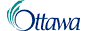 
 CITY OF OTTAWA
Officer, Transit CommunicationsTransit Services Department, Transit Strategic Communications & External Relations Service, Transit Information & Marketing Branch
1 Full-time Temporary - Up to 18 months - 35 hrs/week 
Salary: $65,279.76 - $92,588.86 annually (2023 rates of pay)
Competition #: 7648
Deadline:  April 20, 2023
https://jobs-emplois.ottawa.ca/city-jobs/job/Ottawa%2C-ON-Officer%2C-Transit-Communications-ON/727419747/Job Summary

Transit Information & Marketing is responsible for the delivery of transit customer information services and new customer information programs for wayfinding and consistency of the OC Transpo brand and messaging to improve the customer experience and transit services in the City of Ottawa.
 You are responsible for developing and implementing a comprehensive communication plan to ensure the information communicated to customers, Transit Services staff and the general public is consistent, effective, accurate and up to date. You write, edit and proofread written communication provided to internal and external stakeholders, and provide strategic advice to Management on key communications issues. Education & Experience
Completion of 4 year university degree in communications, journalism or public relations, or related field
 Minimum of 3 years of experience in the field of communications, public relations, journalism, marketing and/or media relations.

Knowledge
Effective use of rich media for communicationsEffective communication tactics and techniques using traditional and web-based channelsCurrent trends in communications industry and techniquesCommunications strategies and risk managementEngagement best practicesLocal and current events impacting Transit ServicesMunicipal governmentMicrosoft Office suite and software such as the Adobe Creative CloudPhotography and videographyKnowledge of applicable health and safety legislation, including the rights and duties of workersCompetencies, Skills and Abilities
Effective verbal and writing (including editing) communications skillsExcellent interpersonal skillsAbility to liaise with graphic artists, printers, translators, advertising agencies, etc.Ability to propose, develop and implement communication plans and tacticsAbility to be creative and think logicallyAbility to work independently and as part of a teamTime management skillsAbility to work in a fast-paced, deadline driven environmentAbility to work with senior management and elected officialsExcellent photography and/or videography skillsDemonstrates good judgment, tact, discretion, diplomacy, creativity and initiativePositive attitudeSelf-motivatedOrganized and dependableInterest in current events and public affairsWe thank all candidates for their interest, however, only those selected to continue in the selection process will be contacted.

The City of Ottawa promotes the principles of diversity and inclusion and adheres to the tenets of the Canadian Human Rights Act and the Ontario Human Rights Code. We encourage applications from women, Aboriginal peoples and persons of all races, ethnic origins, religions, abilities, sexual orientations, and gender identities and expressions. The City of Ottawa provides accommodation during all parts of the hiring process, upon request, to applicants with disabilities. If contacted to proceed to the selection process, please advise us if you require any accommodation.

Accessible formats and communication supports are available upon request. Please contact theHR Service Centre at 613-580-2424, extension 47411.

For more information and to apply, visit our career site at http://ottawa.ca.  